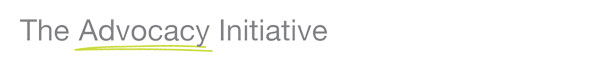 Register now for the launch of our new perceptions research ‘In Other Words’On June 14th at 9.15 am The Advocacy Initiative is launching new research entitled 'In Other Words: Policy Makers’ Perceptions of Social Justice Advocacy' at The Ark. Through a series of 33 interviews, the research provides insights into the views and experiences of policy makers including the role and purpose of the community and voluntary sector; the value and effectiveness of social justice advocacy and what policy makers like and expect from social justice advocates. The study will be presented by Dr. Kathy Walsh with additional comments from participating interviewees. To book your place visit: http://bit.ly/ZdOtxrNEW BLOG – Ending the gag clause in Australia – what does it mean?In this blog David Crosbie unveils the rationale for the introduction of a new Bill into the Australian Senate looking to ban gag clauses in government contracts with the not-for-profit sector. He examines what this means for the  sector and the communities its represents. Read it here: http://bit.ly/ZdTBBNThe Advocacy Initiative invites tenders to develop a political independence toolWe are seeking tenders to develop a tool to support those doing social justice advocacy to enhance and protect their political independence. Actual and perceived political independence is critical to effective social justice advocacy, and we are seeking to support those new to social justice advocacy in securing that independence. The aim of this tool is: (1) to be a practical support to anyone within the broad community and voluntary sector who is engaging in social justice advocacy, and (2) to set out a standard of good practice for political independence.For further information and details about how to apply visit: http://bit.ly/12NZS67The Advocacy Initiative is seeking nominations for people experiencing poverty or social exclusionThe Advocacy Initiative is organising a facilitated discussion on social justice advocacy and campaigning with people who have or are experiencing poverty and social exclusion. This meeting is part of a series of meetings with a variety of stakeholder groups to gather their views of social justice advocacy. We are looking for organisations to nominate one person who has been involved in their social justice advocacy to participate. To apply please send the name of nominated person (who meets the three criteria outlines in the PDF) and a statement of your commitment to support this person to: connect@advocacyinitiative.ie before Wednesday, 12th June 2013.For further information download the invitation at: http://bit.ly/15i5QOGDate for your diary: July 24th for the 4th Knowledge Exchange ForumSave the date of July 24th for our upcoming 4th Knowledge Exchange Forum which will look at involving those experiencing the issues of social justice advocacy. Further information to follow.Sign up for the second round of our public opinion poll briefingOn June 24th we will be hosting a briefing on the second round of the Public Opinion Poll data in the National Women’s Council of Ireland offices from 4-5pm on Parnell Square East, Dublin 1. The objective of the poll is to better understand public attitudes towards NGOs engaging in advocacy and policy development. The data will be presented by Patrick Brennan from nfpsynergy.  Places are limited so please register on our website at: http://bit.ly/12NYGQbRegister for our seminar on advocacy and philanthropyHow has philanthropic funding shaped the social justice advocacy landscape over recent years? The Advocacy Initiative will host a lunchtime discussion forum on Wednesday 26 June which will hear key findings from two emerging research projects:Times of crisis: The interaction between state funding and philanthropic funding since 2007, Michael Moriarty (Ray Murphy Scholarship)Philanthropy and the professionalisation of advocacy - A case study of Migrant Rights Centre Ireland (MRCI) and the One Foundation, Niamh McCrea (School of Social Justice, UCD)The event will take place in the National Women’s Council of Ireland offices from 12.30-2pm on Parnell Square East, Dublin 1. You can book your place at: http://bit.ly/12i3vWZAdvocacy Around the WorldSocial Media for Social GoodThe slides and videos are available from the latest Social Media for Social Good conference in Glasgow, May 2013. It provides useful viewing for anyone seeking to use social media for social justice advocacy: http://begoodbesocial.org.uk/2013/05/30/videos-slides-from-social-media-for-social-good-may-2013/ On a similar theme Bolder Advocacy in the US have a blog on whats new in social media for advocates: http://bolderadvocacy.org/blog/latest-social-media-resources New guide to evaluating social justice advocacyThe Governance and Social Development Resource Centre in the UK has produced a short guide to evaluating social justice advocacy. Their guide reviews a selection of evaluations of projects that sought to influence policy or opinion using advocacy, lobbying, negotiation and/or knowledge uptake: http://www.gsdrc.org/docs/open/HDQ911.pdf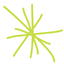 The Advocacy Initiative | Carmichael House | North Brunswick Street | Dublin 7
T: 01 6853291 | E: connect@advocacyinitiative.ie | W: www.advocacyinitiative.ie

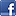 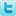 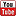 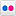 Promoting understanding, awareness and effectiveness of social justice advocacy in Ireland.Promoting understanding, awareness and effectiveness of social justice advocacy in Ireland.Promoting understanding, awareness and effectiveness of social justice advocacy in Ireland.Promoting understanding, awareness and effectiveness of social justice advocacy in Ireland.